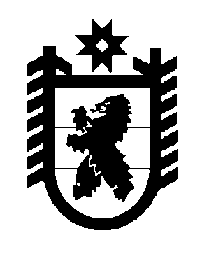 Российская Федерация Республика Карелия    ПРАВИТЕЛЬСТВО РЕСПУБЛИКИ КАРЕЛИЯПОСТАНОВЛЕНИЕот  22 августа 2018 года № 311-Пг. Петрозаводск О внесении изменений в Положение о Министерстве                             сельского и рыбного хозяйства Республики Карелия Правительство Республики Карелия п о с т а н о в л я е т:Внести в Положение о Министерстве сельского и рыбного хозяйства Республики Карелия, утвержденное постановлением Правительства Республики Карелия от 23 октября 2017 года № 366-П «Об утверждении Положения о Министерстве сельского и рыбного хозяйства Республики Карелия» (Собрание законодательства Республики Карелия, 2017, № 10, 
ст. 1974; № 12, ст. 2486; Официальный интернет-портал правовой информации (www.pravo.gov.ru), 3 августа 2018 года, № 1000201808030001),  следующие изменения:1) подпункт 17 пункта 9 изложить в следующей редакции:«17) обеспечивает при реализации своих полномочий приоритет целей и задач по развитию конкуренции на товарных рынках в установленных сферах деятельности;»;2) подпункт 9 пункта 10 изложить в следующей редакции:«9) составляет протоколы об административных правонарушениях, предусмотренных частями 1 и 2 статьи 2.24, статьей 2.27 Закона Республики Карелия от 15 мая 2008 года № 1191-ЗРК «Об административных правонарушениях;».           Глава Республики Карелия 					                  А.О. Парфенчиков